PSYCHOLOGISCHE STUDIERENDENBERATUNG LINZ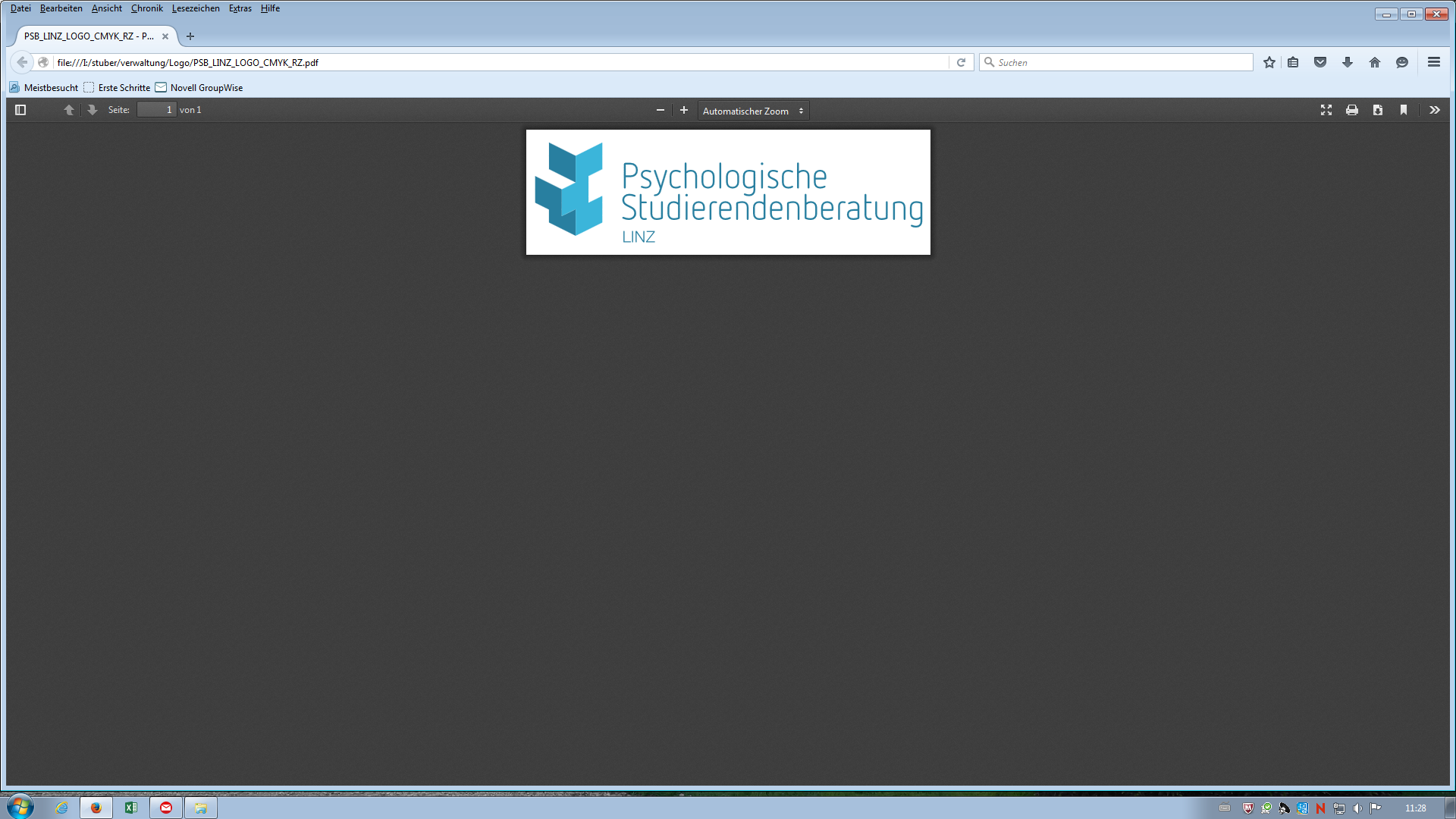 4040 Linz, Altenbergerstraße 69		Tel. 0732/2468-7930 Hochschulfonds Gebäude, 1. Stock GRUPPENANGEBOT Februar 2022(kostenlos)HEUTE ANFANGEN! (Wege aus der Prokrastination) – per ZOOMTermine: Dienstag 8.2., 15.2., 22.2., 1.3. und 8.3.2022                 von 9.00 bis 11.30 UhrDie Anwesenheit am 1. Termin ist Voraussetzung für die weiteren Termine.Anmeldeschluss: Donnerstag 3.2.2022EFFIZIENT LERNEN – per ZOOM Termine: Freitag 11.2.2022 und Donnerstag 17.2.2022 von 8.30 – 12.00 Uhr
Die Anwesenheit am 1. Termin ist Voraussetzung für den weiteren TerminAnmeldeschluss: Mittwoch 9.2.2022DER WEG ZUM WESENTLICHEN (Zeitmanagement) – per ZOOMTermin: Montag 14.2.2022 von 8.30 bis 12.30 UhrAnmeldeschluss: Donnerstag 10.2.2022ENDLICH FERTIG WERDEN (Unterstützung bei der Studienabschlussarbeit) – per ZOOMTermine:  Dienstag 15.2., 1.3., 15.3., 29.3., 12.4., 26.4., 10.5. und 24.5.2022                                     jeweils von 13.30 – 15.00 UhrAnmeldeschluss: Freitag 11.2.2022Sexualität & Embodiment: Sexualität in Medien – per ZOOMTermin: Freitag 18.2.2022 von 10.00 bis 15.00 UhrAnmeldeschluss: Mittwoch 16.2.2022Verbindliche Anmeldung: per E-Mail (psychol.studber@jku.at) unter Angabe von Name, Geb.-Datum, Nationalität, Wohnadresse, Name der Uni/FH, Studienrichtung, Semesterzahl insgesamt seit Studienbeginn und Telefonnummer möglich.Nähere Informationen finden Sie auf unserer Homepage unter https://www.studierendenberatung.at/de/standorte/linz/gruppen/